Урок по математике в 3 классе по учебнику Г.Л. Муравьёвой, М.А. Урбан 2013 г.изд. стр. 18-19Урок № 8. Тема: «Повторение изученного во 2 классе. Смысл действий умножения и деления»Цель: уточнить понимание конкретного смысла действий умножения и деления, закреплять умение читать равенства, содержащие действия умножение и деление, умение решать простые задачи, иллюстрирующие смысл дёйствий умножения и деления Задачи:Обучающие:  повторить знания о цифрах и числах, представление суммы чисел виде произведения и наоборот,  систематизировать знания об алгоритме умножения и деления, отрабатывать вычислительные навыки на сложение и вычитание в пределах 100 с переходом через десяток и без перехода, порядок выполнения действий в выражениях со скобками; составление выражения по схеме, распознавание верного и неверного равенства, систематизировать понятие «рядом стоящие числа», «соседи», выполнение заданий на нахождение неизвестного компонента, решение   задач на деление, составление обратных задач, умение дополнять условие задачи.Развивающие: развивать внимание, память, логическое мышление.Воспитательные: воспитывать любовь и уважение к родной культуре, умение работать в коллективе, дружбу и взаимопомощь.Оборудование: таблица с названием компонентов умножения и деления, компьютер с музыкальной подборкой, схемы к задаче,  рабочая тетрадь, учебник-1 часть, ручка, карандаш, линейка, дневник.Ход урока:Организационный моментПеремена, перемена, Можно бегать и играть, Но нельзя и забывать, Что когда звенит звонок, Он зовёт всех на урок. Нам опаздывать нельзя, Побыстрее в класс, друзья!2.Устный счёт    Математический диктант Взаимопроверка.- Кто не сделал ни одной ошибки, погладьте себя по голове.- Какой сегодня день? 3. Работа в тетради. Корректировка знаний- Открываем свои тетради, отступаем сверху 1 целую клеточку, на 2-ой отсчитываем 10 и записываем: … сентября. Возвращаемся на начало клеточек. От записи через 1 клеточку вниз отсчитываем вправо 7 клеточек и в 8 записываем: Классная работа (учитель напоминает алгоритм записи заданий в тетради, правильность оформления работы)-Ребята, скажите, какая тема сегодняшнего урока. Правильно. Тема  «Повторение». Ведь «повторение- это мать учения».Анализ самостоятельной работы и работа над ошибками.4. Проверка домашнего заданияСтр. 17, №1     - были ли скобки в записи ваших выражений?Алгоритм опроса:- прочитай выражение, ответ которого меньше на 1, чем 80. (37-22)+64=15+64=79- прочитай выражение, ответ которого наименьшее однозначное число.100 – (79+11)=100 – 90=10Стр. 17,№2  расставь данные в схему для решения задачиЗадача18+20= 38 (к.)53-38= 15 (к.)Ответ: 15 маленьких калькуляторов было продано.Работа в учебнике               Объяснение учителяСтр. 18 №1.  на засыпку: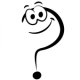 - Что такое умножение?*Учитель объясняет 1-й пример. Затем дети  с комментированием решают у доски и в тетрадях.Ответы (с промежуточными): 4х3=12		10х4=40		12х2=24Чтение правила в рамках на стр. 18Систематизация и закрепление знаний*** Откройте свои учебники на стр. 18, №2. Прочитайте задание про себя.*Учитель вызывает детей по желанию, комментируя их ответы. на засыпку:     - что значит умножить на 2, на 3.Ответ: 2х6=12 (это 6 и 6)	8х3=24 (это 8   3 раза )9х2=18 (это 9 и 9)		3х5=15 (это 3   5 раз)Физминутка1. Упражнения для снятия утомления с мышц туловища И.п. — стойка ноги врозь, руки за голову. 1 —резко повернуть таз направо. 2 — резко повернуть таз налево. Во время поворота плечевой пояс оставить неподвижным. Повторить 4—6 раз. Темп средний. 2. Упражнение для мобилизации внимания И.п. — стоя, руки вдоль туловища. 1 — правую руку на пояс, 2 — левую руку на пояс, 3 — правую руку на плечо, 4 — левую руку на плечо, 5 — правую руку вверх, 6 — левую руку вверх, 7—8 — хлопки руками над головой, 9 — опустить левую руку на плечо, 10 — правую руку на плечо, 11 — левую руку на пояс, 12 — правую руку на пояс, 13—14 — хлопки руками по бёдрам. Повторить 4—6 раз. Темп — 1 раз медленный, 2—З раза — средний, 4—5 — быстрый, 6 — медленный.Фронтальный опрос .Закрепление. Работа у доски.*** Стр. 18 №3- какой компонент нужно найти? Образцы прочтения выражения:1) 2 умножить на 6                    2) найти произведение чисел 2 и 63) 1-й множитель-2, 2-й множитель- 6              4) 2 увеличить в 6 раз*** стр. 18 №4 (устно) на засыпку:   - Помогают ли рисунки объяснить смысл действия деления?- На равные части нужно поделить целое?Чтение правила на стр. 18 внизу Зрительная физминутка по тренажёру8. Закрепление***Стр. 18 № 5 (устно)   - какой компонент неизвестен?Образцы прочтения выражения:1) 12 раздеть на 3                        2) найти частное чисел 12 и 33) делимое-12, делитель-3            4) 12 уменьшить в 3 раза*** Стр. 18 ,№ 6     Дети по цепочке решают у доски с комментарием  Сделать схемы по образцу и решить:4 х 2+4=8+4=12IIII    IIII            IIII                                                 9. Самостоятельная работа. Корректировка знаний*** Стр. 19 ,№7 Составь числовые выражения по схемам.-  Прочитай семейство в первой схеме (это семейство- «разность» чисел и её мы берём в скобки, записываем первым шагом)Ответ: (93-40) -47=53-47=6- прочитай семейство во второй схеме (это семейство- «сумма» чисел и её мы берём в скобки и записываем после 50 минус…)Ответ: 50- (12+17)= 50-29=2110.Решение задачСтр.19, №8    - Дополни условие задачи (с опорой на собственный опыт)Решение: 1 велосипед- 2 колеса6 велосипедов- ? к.2х6=12 (к.)Ответ: у 6 велосипедов 12 колёс. на засыпку:- могло ли быть другое условие в задаче? (да, м.б.3 колеса, 4 колеса)- а м.б.  у велосипеда одно колесо?- как бы тогда решалась задача?Стр. 19 № 9-10 (Дружные задачи)- какое ключевое слово помогает правильно выбрать действие в задаче? (раздала- разделила- разделить)1) 12:3=4 (вн.)Составление обратной задачи:- сколько пирожков у бабушки? (12)    - сколько внуков? (4)- поровну ли делила бабушка?  - какое ключевое слово? (раздала- разделила)2) 12:4=3 (п.)Ответ: у бабушки 4 внуки, раздала по 3 пирожка.Стр. 19 №11Рассуждение: у рядом стоящих чисел разница =1. 53-1=52. 52- это меньшее число, взятое 2 раза.  52- это 26 и 26.    26+1=27Решение:53-1=5252:2=2626+1=27Проверка: 26+27= 53 верноОтвет: Толя сложил 26 и 27.11. Обобщение-Чему был посвящён урок? (повторению)- Как называются компоненты при умножении, при делении?-Что такое верное равенство? Когда равенство м.б. неверным?12.Рефлексия. Вопрос к успеху.- Верно ли, что умножение- это сумма неодинаковых слагаемых?Прочитай равенства и найди среди них верные:5+5+4=5х3  неверное равенство2х4=2+2+2+2 верное равенство13.Объяснение домашнего задания***Стр. 19 № 1. Записать выражения и найти их значения.-какой компонент неизвестен?***Стр. 19№ 2. Учитель прочитывает условие. - Какие ключевые слова в задаче? ( 8 столов, за каждым по 2 ученика)- Сколько действий в задаче? (1)-Какой компонент неизвестен? (произведение)14.Задание на дом: стр.19, № 1,№2.15.Итог урока. Выставление отметокСпасибо за работу. Сдать тетради на проверку.Чему равно уменьшаемое, если вычитаемое равно 54, а разность 3?На сколько 3 меньше 3 десятков?Найти сумму чисел 17 и 30  .Уменьши число 98 на 4 .Какое число увеличили на 7, если получили 10?Найди разность чисел 63 и 30.Какое число больше 7 на 7?Чему равно вычитаемое, если уменьшаемое равно 15, а разность - 7?Увеличь число 14 на 6.К какому числу прибавили 5, если получили 45?57На 2747943331482040